SHARON M P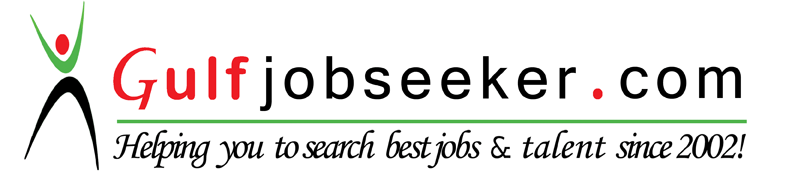 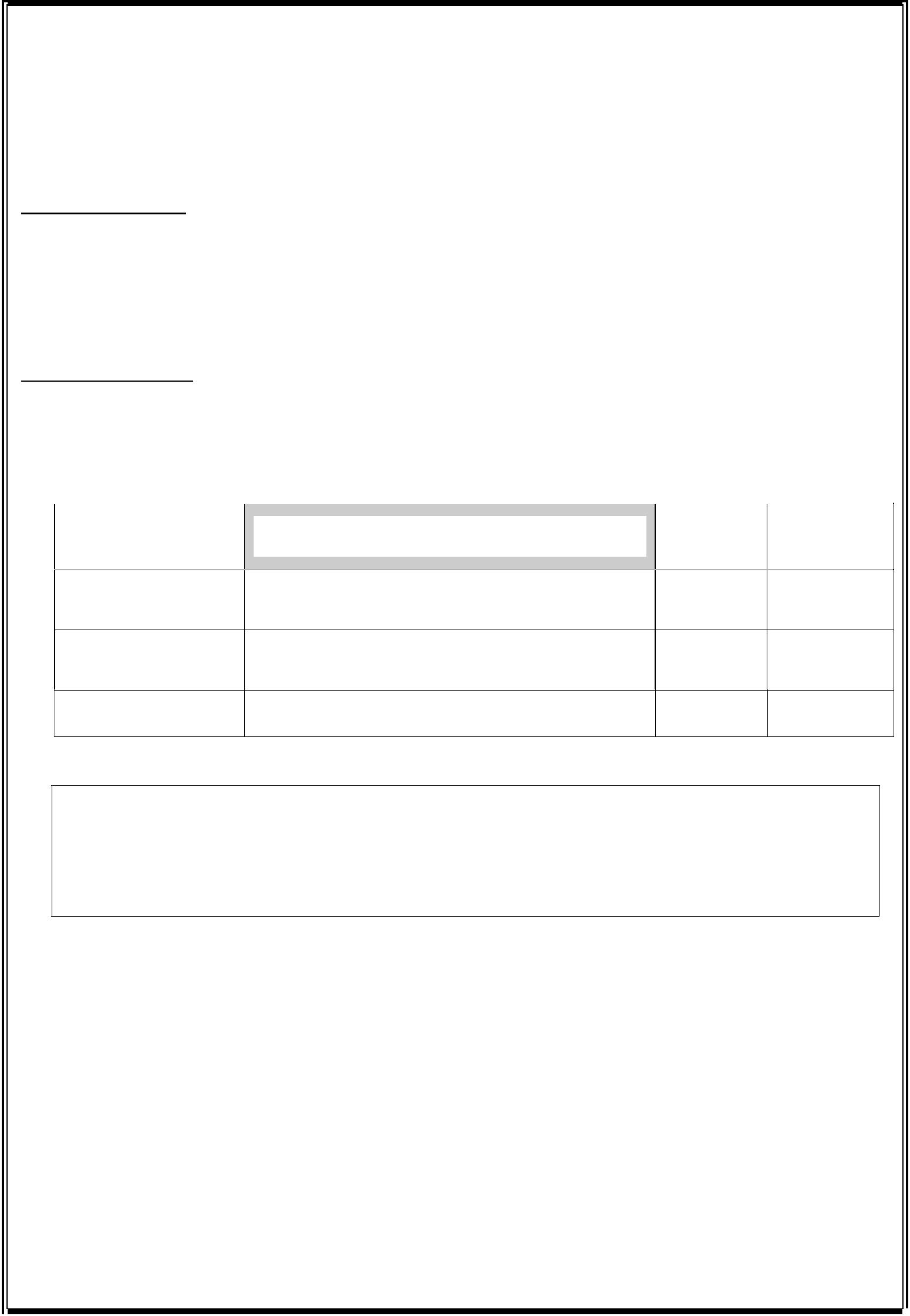 ICAREERamlookingOBJECTIVE:aheadto work in a professional, growth oriented organization, where in one can make significant contribution to the success of the organization. Seeking a position that involves creativity, challenges and that provides me, an opportunity to constantly strive to explore, innovate & excel in attaining organizational and my individual goals. A consistently dependable team player,. I can thrive in a high­pressure environment, enjoy the challenges of meeting deadlines and work in a teamGoodSTRENGTHanalytical,&SKILLS:interpersonal, communication & listening skills coupled with dedication and sincerity towards the assigned job.EDUCATION BACKGROUND:PROJECT HANDLED* Successfully Completed Engineering Mini Project on “Wind Mill Operated Pump   System”* Successfully Completed Engineering Project on “Design and Fabrication of Square Hole Drilling Machine”PROFESSIONAL EXPERIENCE:NIUMEC ENGINEERING Pvt. Ltd.: (June 2015 – July 2016)I hereby declare that the information furnished above is true to the best of my knowledge.Year ofInstitute / BoardYear ofGradeCourse / DegreeInstitute / BoardPassingGradeCourse / DegreePassingAngel College of Engineering and Technology,B.E in MechanicalB.E in MechanicalB.E in MechanicalAngel College of Engineering and Technology,201520156.0 GPA6.0 GPAB.E in MechanicalB.E in MechanicalB.E in MechanicalAnna University, ChennaiAnna University, ChennaiAnna University, Chennai201520156.0 GPA6.0 GPAH.S.CH.S.CH.S.CGovernment Vocational Higher Secondary School,Government Vocational Higher Secondary School,Government Vocational Higher Secondary School,20112011IIH.S.CH.S.CH.S.CKerala State BoardKerala State BoardKerala State Board20112011IIS.S.L.CS.S.L.CS.S.L.CNAM High School, Kerala State BoardNAM High School, Kerala State BoardNAM High School, Kerala State Board20092009DistinctionDistinction�Responsibilities as QA/QC Engineer in ‘NIUMEC ENGINEERING PVT. LTD.’ Taloja, Maharashtra,India.Responsibilities as QA/QC Engineer in ‘NIUMEC ENGINEERING PVT. LTD.’ Taloja, Maharashtra,India.Responsibilities as QA/QC Engineer in ‘NIUMEC ENGINEERING PVT. LTD.’ Taloja, Maharashtra,India.�Visual Inspection.Visual Inspection.�Inspection of welding.Inspection of welding.�Inspection of joints fit up, alignment and dimensional accuracy as per drawing Requirements.Inspection of joints fit up, alignment and dimensional accuracy as per drawing Requirements.Preparation of In process inspection report, daily production report,Preparation of In process inspection report, daily production report,�Consumable consumption report.Consumable consumption report.Monitoring of Preheating.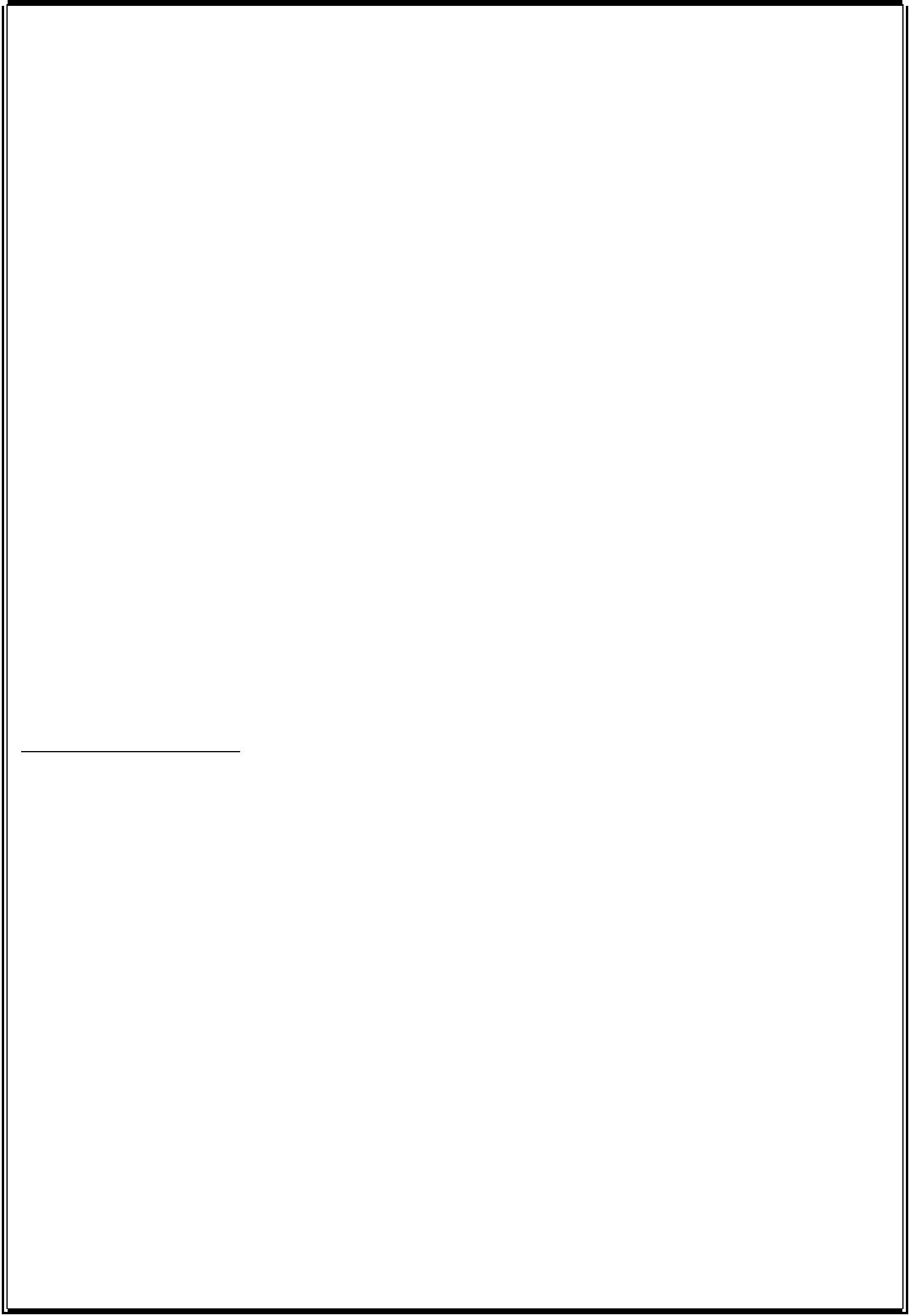 QUALIFICATION IN NDTQUALIFICATION IN NDTQUALIFICATION IN NDTQUALIFICATION IN NDTQUALIFICATION IN NDTQUALIFICATION IN NDTQUALIFICATION IN NDTQUALIFICATION IN NDT�ASNT Level II in Radiographic testing as per SNT­TC­1A.ASNT Level II in Radiographic testing as per SNT­TC­1A.ASNT Level II in Radiographic testing as per SNT­TC­1A.ASNT Level II in Radiographic testing as per SNT­TC­1A.ASNT Level II in Radiographic testing as per SNT­TC­1A.ASNT Level II in Radiographic testing as per SNT­TC­1A.ASNT Level II in Radiographic testing as per SNT­TC­1A.ASNT Level II in Radiographic testing as per SNT­TC­1A.ASNT Level II in Radiographic testing as per SNT­TC­1A.�ASNT Level II in Radiographic testing as per SNT­TC­1A.ASNT Level II in Radiographic testing as per SNT­TC­1A.ASNT Level II in Radiographic testing as per SNT­TC­1A.ASNT Level II in Radiographic testing as per SNT­TC­1A.ASNT Level II in Radiographic testing as per SNT­TC­1A.ASNT Level II in Radiographic testing as per SNT­TC­1A.ASNT Level II in Radiographic testing as per SNT­TC­1A.ASNT Level II in Radiographic testing as per SNT­TC­1A.ASNT Level II in Radiographic testing as per SNT­TC­1A.�ASNT Level II in penetrant testing as per SNT­TC­1A.ASNT Level II in penetrant testing as per SNT­TC­1A.ASNT Level II in penetrant testing as per SNT­TC­1A.ASNT Level II in penetrant testing as per SNT­TC­1A.ASNT Level II in penetrant testing as per SNT­TC­1A.ASNT Level II in penetrant testing as per SNT­TC­1A.ASNT Level II in penetrant testing as per SNT­TC­1A.ASNT Level II in penetrant testing as per SNT­TC­1A.ASNT Level II in penetrant testing as per SNT­TC­1A.�ASNT Level II in Magnetic Particle testing as per SNT­TC­1A.ASNT Level II in Magnetic Particle testing as per SNT­TC­1A.ASNT Level II in Magnetic Particle testing as per SNT­TC­1A.ASNT Level II in Magnetic Particle testing as per SNT­TC­1A.ASNT Level II in Magnetic Particle testing as per SNT­TC­1A.ASNT Level II in Magnetic Particle testing as per SNT­TC­1A.ASNT Level II in Magnetic Particle testing as per SNT­TC­1A.ASNT Level II in Magnetic Particle testing as per SNT­TC­1A.ASNT Level II in Magnetic Particle testing as per SNT­TC­1A.ASNT Level II in Ultrasonic testing as per SNT­TC­1AASNT Level II in Ultrasonic testing as per SNT­TC­1AASNT Level II in Ultrasonic testing as per SNT­TC­1AASNT Level II in Ultrasonic testing as per SNT­TC­1AASNT Level II in Ultrasonic testing as per SNT­TC­1AASNT Level II in Ultrasonic testing as per SNT­TC­1AASNT Level II in Ultrasonic testing as per SNT­TC­1AASNT Level II in Ultrasonic testing as per SNT­TC­1AASNT Level II in Ultrasonic testing as per SNT­TC­1ACODE AWARENESS:CODE AWARENESS:CODE AWARENESS:CODE AWARENESS:CODE AWARENESS:CODE AWARENESS:CODE AWARENESS:CODE AWARENESS:CODE AWARENESS:CODE AWARENESS:�ASME SEC. V, ASME SEC. IX, ASME SEC.VIII DIV.I, ASME SEC.II.ASME SEC. V, ASME SEC. IX, ASME SEC.VIII DIV.I, ASME SEC.II.ASME SEC. V, ASME SEC. IX, ASME SEC.VIII DIV.I, ASME SEC.II.ASME SEC. V, ASME SEC. IX, ASME SEC.VIII DIV.I, ASME SEC.II.ASME SEC. V, ASME SEC. IX, ASME SEC.VIII DIV.I, ASME SEC.II.ASME SEC. V, ASME SEC. IX, ASME SEC.VIII DIV.I, ASME SEC.II.ASME SEC. V, ASME SEC. IX, ASME SEC.VIII DIV.I, ASME SEC.II.ASME SEC. V, ASME SEC. IX, ASME SEC.VIII DIV.I, ASME SEC.II.ASME SEC. V, ASME SEC. IX, ASME SEC.VIII DIV.I, ASME SEC.II.�ASME B 31.1, B 31.2, B 31.3., API 1104.ASME B 31.1, B 31.2, B 31.3., API 1104.ASME B 31.1, B 31.2, B 31.3., API 1104.ASME B 31.1, B 31.2, B 31.3., API 1104.ASME B 31.1, B 31.2, B 31.3., API 1104.ASME B 31.1, B 31.2, B 31.3., API 1104.ASME B 31.1, B 31.2, B 31.3., API 1104.ASME B 31.1, B 31.2, B 31.3., API 1104.ASME B 31.1, B 31.2, B 31.3., API 1104.�ASME B 31.1, B 31.2, B 31.3., API 1104.ASME B 31.1, B 31.2, B 31.3., API 1104.ASME B 31.1, B 31.2, B 31.3., API 1104.ASME B 31.1, B 31.2, B 31.3., API 1104.ASME B 31.1, B 31.2, B 31.3., API 1104.ASME B 31.1, B 31.2, B 31.3., API 1104.ASME B 31.1, B 31.2, B 31.3., API 1104.ASME B 31.1, B 31.2, B 31.3., API 1104.ASME B 31.1, B 31.2, B 31.3., API 1104.�ASME B31.1, ASME B31.2, ASME B31.3, ASME B31.4, ASME B31.5, ASME B31.8,B16.5ASME B31.1, ASME B31.2, ASME B31.3, ASME B31.4, ASME B31.5, ASME B31.8,B16.5ASME B31.1, ASME B31.2, ASME B31.3, ASME B31.4, ASME B31.5, ASME B31.8,B16.5ASME B31.1, ASME B31.2, ASME B31.3, ASME B31.4, ASME B31.5, ASME B31.8,B16.5ASME B31.1, ASME B31.2, ASME B31.3, ASME B31.4, ASME B31.5, ASME B31.8,B16.5ASME B31.1, ASME B31.2, ASME B31.3, ASME B31.4, ASME B31.5, ASME B31.8,B16.5ASME B31.1, ASME B31.2, ASME B31.3, ASME B31.4, ASME B31.5, ASME B31.8,B16.5ASME B31.1, ASME B31.2, ASME B31.3, ASME B31.4, ASME B31.5, ASME B31.8,B16.5ASME B31.1, ASME B31.2, ASME B31.3, ASME B31.4, ASME B31.5, ASME B31.8,B16.5A106 Gr B, A105, A333, A335 Gr P11, A234, A312 TP­308, TP316, TP316LA106 Gr B, A105, A333, A335 Gr P11, A234, A312 TP­308, TP316, TP316LA106 Gr B, A105, A333, A335 Gr P11, A234, A312 TP­308, TP316, TP316LA106 Gr B, A105, A333, A335 Gr P11, A234, A312 TP­308, TP316, TP316LA106 Gr B, A105, A333, A335 Gr P11, A234, A312 TP­308, TP316, TP316LA106 Gr B, A105, A333, A335 Gr P11, A234, A312 TP­308, TP316, TP316LA106 Gr B, A105, A333, A335 Gr P11, A234, A312 TP­308, TP316, TP316LA106 Gr B, A105, A333, A335 Gr P11, A234, A312 TP­308, TP316, TP316LA106 Gr B, A105, A333, A335 Gr P11, A234, A312 TP­308, TP316, TP316LSOFT SKILLSOFT SKILLSOFT SKILLSOFT SKILLSOFT SKILLSOFT SKILLSOFT SKILLSOFT SKILLSOFT SKILLSOFT SKILL�Well versed with Microsoft office toolsWell versed with Microsoft office toolsWell versed with Microsoft office toolsWell versed with Microsoft office toolsWell versed with Microsoft office toolsWell versed with Microsoft office toolsWell versed with Microsoft office toolsWell versed with Microsoft office tools�Well versed with Microsoft office toolsWell versed with Microsoft office toolsWell versed with Microsoft office toolsWell versed with Microsoft office toolsWell versed with Microsoft office toolsWell versed with Microsoft office toolsWell versed with Microsoft office toolsWell versed with Microsoft office tools�Programming Language – C, C++Programming Language – C, C++Programming Language – C, C++Programming Language – C, C++Programming Language – C, C++Programming Language – C, C++Programming Language – C, C++Programming Language – C, C++Software – Ansys, Solid WorksSoftware – Ansys, Solid WorksSoftware – Ansys, Solid WorksSoftware – Ansys, Solid WorksSoftware – Ansys, Solid WorksSoftware – Ansys, Solid WorksSoftware – Ansys, Solid WorksSoftware – Ansys, Solid WorksCOMPETENCIESCOMPETENCIESCOMPETENCIESCOMPETENCIESCOMPETENCIESCOMPETENCIESCOMPETENCIESCOMPETENCIESCOMPETENCIESCOMPETENCIES�Quick learner & adapts well to changes and pressure in work placeQuick learner & adapts well to changes and pressure in work placeQuick learner & adapts well to changes and pressure in work placeQuick learner & adapts well to changes and pressure in work placeQuick learner & adapts well to changes and pressure in work placeQuick learner & adapts well to changes and pressure in work placeQuick learner & adapts well to changes and pressure in work placeQuick learner & adapts well to changes and pressure in work place�Quick learner & adapts well to changes and pressure in work placeQuick learner & adapts well to changes and pressure in work placeQuick learner & adapts well to changes and pressure in work placeQuick learner & adapts well to changes and pressure in work placeQuick learner & adapts well to changes and pressure in work placeQuick learner & adapts well to changes and pressure in work placeQuick learner & adapts well to changes and pressure in work placeQuick learner & adapts well to changes and pressure in work place�Managing relationships & working efficiently with diverse groups of peopleManaging relationships & working efficiently with diverse groups of peopleManaging relationships & working efficiently with diverse groups of peopleManaging relationships & working efficiently with diverse groups of peopleManaging relationships & working efficiently with diverse groups of peopleManaging relationships & working efficiently with diverse groups of peopleManaging relationships & working efficiently with diverse groups of peopleManaging relationships & working efficiently with diverse groups of people�Committed to meeting deadlines and schedulesCommitted to meeting deadlines and schedulesCommitted to meeting deadlines and schedulesCommitted to meeting deadlines and schedulesCommitted to meeting deadlines and schedulesCommitted to meeting deadlines and schedulesCommitted to meeting deadlines and schedulesCommitted to meeting deadlines and schedulesLeadership skills to lead projects & handle work independentlyLeadership skills to lead projects & handle work independentlyLeadership skills to lead projects & handle work independentlyLeadership skills to lead projects & handle work independentlyLeadership skills to lead projects & handle work independentlyLeadership skills to lead projects & handle work independentlyLeadership skills to lead projects & handle work independentlyLeadership skills to lead projects & handle work independentlyPERSONAL INFORMATIONPERSONAL INFORMATIONPERSONAL INFORMATIONPERSONAL INFORMATIONPERSONAL INFORMATIONNameNameNameNameName:Sharon. M.PDate of BirthDate of BirthDate of BirthDate of BirthDate of Birth:12.07.1993NationalityNationalityNationalityNationalityNationality:IndianMarital StatusMarital StatusMarital StatusMarital StatusMarital Status:SingleGenderGenderGenderGenderGender:MaleLanguages KnownLanguages KnownLanguages KnownLanguages KnownLanguages Known:English, Malayalam, Hindi, Tamil:DECLARATIONDECLARATIONDECLARATIONDECLARATIONDECLARATION:Indian LicenseDriving LicenseDriving LicenseDriving LicenseDriving LicenseDriving License:Indian LicensePlace: Dubai(SHARON M P)Date : 18­08­2016(SHARON M P)